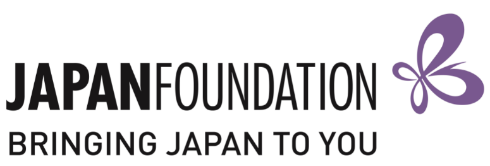 Japan in a Minute Online Video Contest Parent/Guardian Permission FormThis is a restricted Word document. Please type your responses. A parent/guardian permission form is required for each participant appearing in the entry 17 years or younger. Please submit multiple forms scanned together before submitting. Details of participant 17 years or younger Details of school (for school-based learners)Details of parent/legal guardianI understand that it is my responsibility as a parent/guardian to read and comply with the Japan in a Minute online talent contest terms and conditions outlined by The Japan Foundation, Sydney.Participant nameDate of birthAddressState / TerritoryPostcodePhone (optional)Email (optional)School nameYear levelJapanese teacherMobile phoneParent/legal guardian nameRelationshipMobile phone EmailParent/legal guardian signatureDate